MD.SHEIKH RONY HOSEN 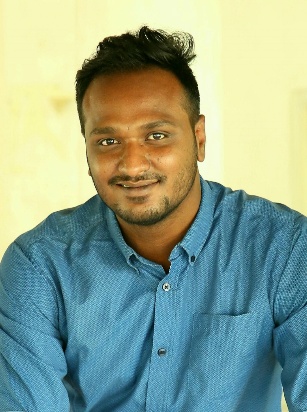 Adress: 138,West Nakhalpara,Tejgaon,DhakaMobile: +8801777490005E-mail: hossainrony806@gmail.comOBJECTIVETo work with an environment where I can exercise creativity and innovation. Im ready to work hard so that I can lead a standard life and also develop a career in a environment where there is an opportunity to improve the life of other.EXPERIENCE•	Multimedia projector operator.•	Videographer.•	Assistant photographer.•	Photographer. •	Senior camera person.•	Canteen supervisor.Strength Skill and Abilities•	Good Communication and Presentation ability.•	Can Work Under Pressure.•	Can Work Independently and as member of any team.•	Having good skill in planning organizing and monitoring.•	Strong work ethic under pressure.Language Skills•	Excellent speaking and writing in Bangla.•	Excellent speaking in Urdu.•	Excellent speaking and writing in English.Personal InformationName : Md.Sheikh Rony HosenFather’s Name : Md.Sheikh Anowar HosenMother’s Name : Ranu BegumDate of Birth :06/04/2001Nationality : BangladeshiReligion : IslamMarital Status : UnmarriedGender : MaleBlood Group : 0+Height : 5’11”EDUCATION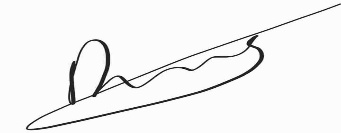 SignatureDegree Board Passing YearInstitute GPAJSCDhaka2015Rashidpur High School4.28SSCDhaka2017Soheed Monu Mia High School 3.68HSCDhaka2020Dhaka Oriental College3.08HonoursDhakaContinued DU Affiliated Bangla College 